У К Р А Ї Н АНОВООДЕСЬКА МІСЬКА РАДАНОВООДЕСЬКОГО РАЙОНУ МИКОЛАЇВСЬКОЇ ОБЛАСТІРІШЕННЯ №  23 листопада 2018 року                                                    ХХХІІІ сесія  сьомого скликання              Керуючись пунктом 34 статті 26, Закону України «Про місцеве самоврядування в Україні», відповідно до статей 12, 118, 121 пункту 12  Розділу Х Земельного Кодексу України, розроблених та затверджених детальних планів території міста Нова Одеса в районі вулиць Степова, Селянська розглянувши заяви громадян України - учасників  антитерористичної операції щодо надання  у власність земельної  ділянки, міська радаВ И Р І Ш И Л А:1.Надати дозвіл громадянину України - учаснику антитерористичної операції на розробку проекту землеустрою щодо відведення земельної ділянки у власність для будівництва та обслуговування житлового будинку, господарських будівель та споруд із земель не наданих у власність чи користування в межах міста Нова Одеса, згідно розроблених та затверджених детальних планів територій міста Нова Одеса.Прізвище, ім’я, по-батькові                                                              Орієнтовна площа (га)            власника, адреса земельної	      ділянкиДемченко Валерій Борисович 	0,1000вулиця Степова,  земельна ділянка № 12а(іден.код 2955920117)Фиштик Олексій Васильович	0,1000вулиця Степова,земельна ділянка №12б(іден.код 3447612490)2. Вищевказаним громадянину України в тримісячний термін  замовити в землевпорядній  організації розробку проектів землеустрою щодо надання земельної   ділянки  у власність. Після розроблення та погодження   подати дані проекти  на затвердження до міської ради.3. Строк дії дозволу на розроблення проекту відведення земельної ділянки та вимог щодо її відведення становить один рік. 4. Контроль за виконанням цього рішення покласти на постійну комісію міської ради з питань житлово-комунального господарства, комунальної власності, містобудування, земельних ресурсів ( Бітіньш)Міський голова                                                                  О.П.ПоляковУ К Р А Ї Н АНОВООДЕСЬКА МІСЬКА РАДАНОВООДЕСЬКОГО РАЙОНУ МИКОЛАЇВСЬКОЇ ОБЛАСТІРІШЕННЯ № 12  10 серпня 2018 року                                                    ХХХ сесія  сьомого скликання                             ВИТЯГ
Керуючись пунктом 34 статті 26, Закону України «Про місцеве самоврядування в Україні», відповідно до статей 12, 118, 121 пункту 12  Розділу Х Земельного Кодексу України, розроблених та затверджених детальних планів території міста Нова Одеса в районі вулиць 17 Березня, Райдужна розглянувши заяви громадян України - учасників  антитерористичної операції щодо надання  у власність земельної  ділянки, міська радаВ И Р І Ш И Л А:1.Надати дозвіл громадянам України - учасникам антитерористичної операції на розробку проектів землеустрою щодо відведення земельних ділянок у власність для будівництва та обслуговування житлових будинків, господарських будівель та споруд із земель не наданих у власність чи користування в межах міста Нова Одеса, згідно розроблених та затверджених детальних планів територій міста Нова Одеса.Прізвище, ім’я, по-батькові                                                              Орієнтовна площа (га)            власника, адреса земельної	      ділянкиКирилов Іван Миколайович,	0,1000вулиця Степова, земельна ділянка № 11 б(іден.код 2762920015)2. Вищевказаним громадянам України в тримісячний термін  замовити в землевпорядній  організації розробку проектів землеустрою щодо надання земельної   ділянки  у власність. Після розроблення та погодження   подати дані проекти  на затвердження до міської ради.3. Строк дії дозволу на розроблення проектів відведення земельної ділянки та вимог щодо її відведення становить один рік. 4. Контроль за виконанням цього рішення покласти на постійну комісію міської ради з питань житлово-комунального господарства, комунальної власності, містобудування, земельних ресурсів ( Бітіньш)Міський голова                                                                  О.П.ПоляковЗгідно з оригіналомЗаступник міського голови						С.Л. Зла11.09.2018 рокуПро надання дозволу на розробку проектів землеустрою  щодо відведення земельних ділянок  у власність громадянам України - учасникам антитерористичної операціїПро надання дозволу на розробку проектів землеустрою  щодо відведення земельних ділянок  у власність громадянам України - учасникам антитерористичної операції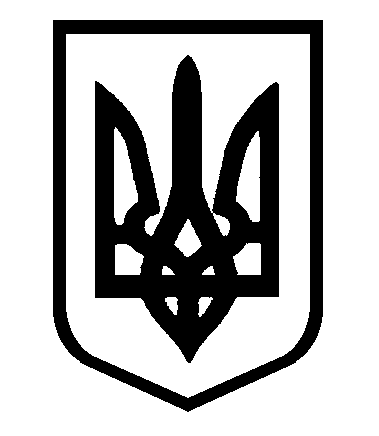 